Asociația Obștească TINERI ACTIVIGimnaziul BalasineștiVă invită să participați la Proiect  educațional – concurscu participare internaționalăVrem în pace să trăimcare va avea loc în perioada 21.09.2022-10.10.2022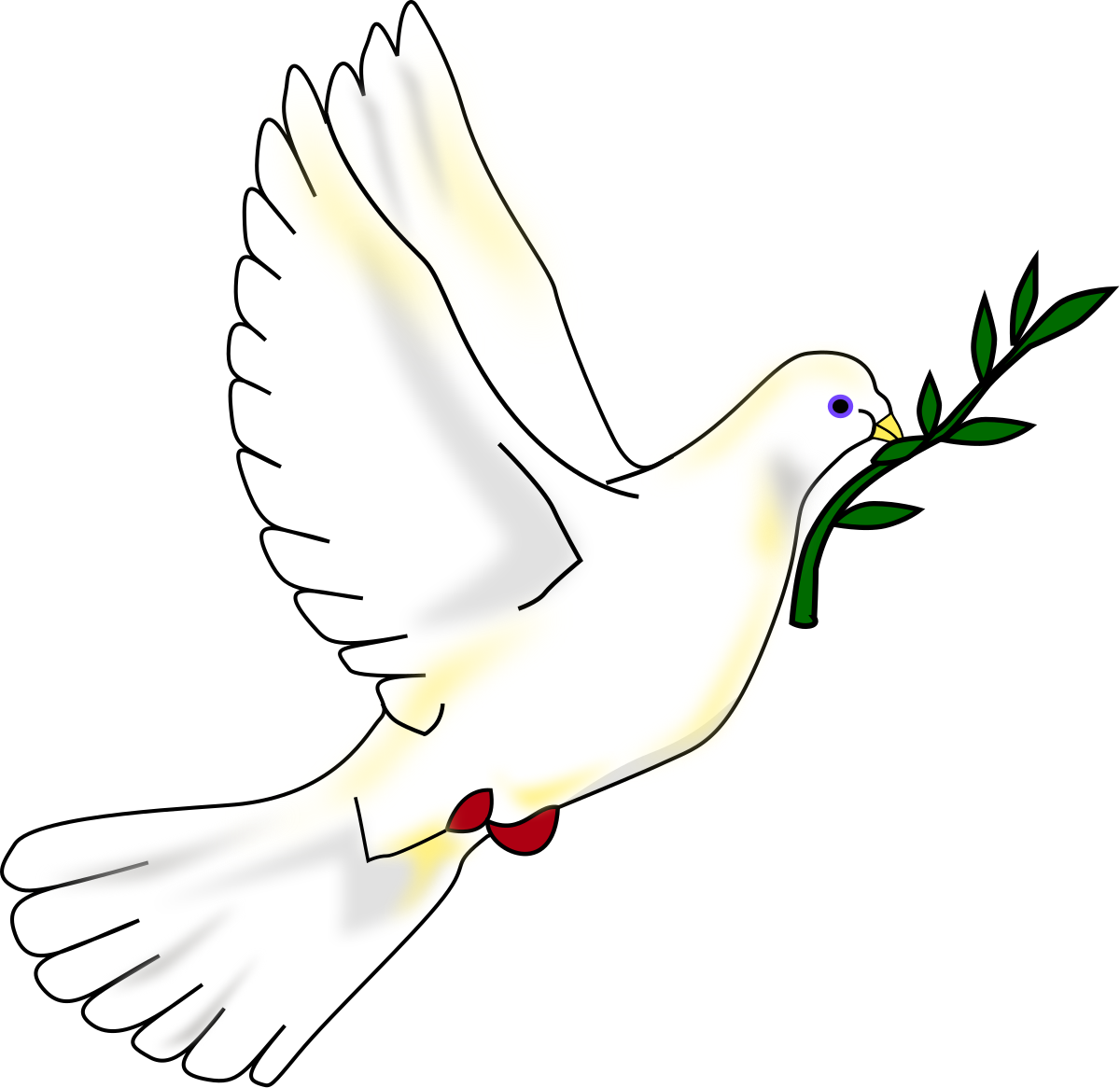 Toate informațiile privind Regulamentul Proiectului vor fi plasate aici https://docs.google.com/document/d/1EelReSuBNPzlb-IWrnDF8MlM1GpPB534zceZkZ7IBOI/edit?usp=sharing          „Pacea e cel mai frumos cuvânt care poate să existe pe planeta asta”.Argument: „Pacea înseamnă multă dragoste, înseamnă să iubim absolut totul ce                                   	este ființă”.  	În cadrul acestui proiect dorim să familiarizăm copiii cu cele două noțiuni, pace și război, astfel încât să avem un viitor mai bun și o lume mai unită și responsabilă.     Educarea copiilor în spiritul păcii și a prieteniei este un factor important la etapa actuală. Nimic nu-i mai sfânt ca Pacea. Ea face să înflorească arborii, să răsară firul ierbii, să crească copiii.     Pacea în lume este o valoare mondială pe care și-o dorește fiecare dintre noi. Ea este prezența dragostei între oameni, astfel generațiile viitoare ale planetei vor trăi în Pace.  Obiectivul de bază al acestui proiect de parteneriat educațional este educarea tinerii generații în spiritul patriotismului, a rezolvării conflictelor prin motivare și înțelegere.    Înțelegerea de către copii a proceselor complexe  care determină violența și cunoașterea modalităților de rezolvare a acestora. Transformarea conflictelor în nonviolență întronarea păcii în orice activitate a desfășurării procesului educațional.    Dezvoltarea unui mediu educațional care să formeze copilul în spiritul valorilor morale: bunătatea, iubirea, iertarea, încrederea, dorința de pace mondială.   Concursul se va desfășura în următoarele etape:1.	Lansarea proiectului: 21.09.20222.	Etapa de înscriere a Instituției în Concurs21.09.2022-25.09.2022 Formularul de înscriere https://docs.google.com/forms/d/e/1FAIpQLSdDtxDAwHLo-epn23-o3RECrk0NNQUcA_-TKHG-F06lXai_Yg/viewform?usp=sf_link                   	Coordonatori:-        Ochișor  Anna, director adjunct educație-        Buga  Aurica, profesor de limba și literatura română-        Varari  Elena, profesor de limba rusă      Perioada de desfășurareSecțiuneaSecțiunea elevi clase primareSecțiunea elevi GimnaziuSecțiunea cadre didactice              	Ce anume trebuie de realizat?Proba 1. Recitarea unei poezii despre pace. (video)Proba 2. Desen ce ar reprezenta pacea.Proba 3. Felicitare ilustrată la temă.Proba 4. Crearea unui colaj în care să prezinți tema păcii.             (colajul este o formă de artă care implică procesul de lipire și asamblare a  unei varietăți de materiale pe o suprafață plană).Concursul va fi apreciat în următoarele categorii de participanți:            Secțiunea clase primare            Secțiunea elevi gimnaziu            Secțiunea cadre didactice      	Criterii de apreciere pentru proba 1:1.	Anunță titlul și autorul poeziei;                                          	2 p.2.	Recită toate versurile din poezie;                                       	5 p.3.	Rostește corect și clar fiecare cuvânt;                                	5 p.4.	Expresivitate și intonație;                                                         5 p.5.	Respectarea pauzelor logice și a semnelor de punctuație; 	3 p.6.	Ținuta potrivită în cadrul recitării.                                    	 5 p.                                 	                                                             25p.         	PROBA IIDesen ce ar prezenta Pacea.          Criterii de apreciere pentru proba I1:1.	Denumirea operei de artă.    	                                                    5 p.2.	Exprimarea reușită a subiectului.                                              5 p.3.	Folosirea materialelor, instrumentelor și tehnicilor de lucru.  	5 p.                                 4.	Folosirea elementelor  de limbaj plastic (culori, forme, linii, pete cromatice)                                      	 5 p.                                                                                                      20 p.                                                            	            PROBA IIIFelicitare ilustrată la temă cu mesaj pentru pace.            Criterii de apreciere:1.	Respectarea genericului „Vrem în pace să trăim”.                                     5 p.2.	Titlul lucrării original.                                                                               10 p.3.	Folosirea a cel puțin a 2 culori în realizarea unei felicitări.                    	5 p.4.	Mesajul să fie scris corect și lizibil.                                                            5 p.5.	Respectarea structurii scrierii unei felicitări.                                        	5 p.6.	Originalitatea lucrării.                                                                                  5 p.                                                                                                                      35 p.                         	PROBA IVCrearea unui colaj în care să prezinți pacea.                  	Criterii  de  apreciere:1.	Intitulează colajul corespunzător tematicii.                                                 1 p.2.	Reprezintă tema prin intermediul unei succesiuni de 5 imaginisau aplicații.                                                                                                      5 p.3.	Utilizează, în dreptul fiecărei imagini sugestive, un enunț cheie.          	5p.4.	Aspectul grafic și ilustrațiile.                                                                      5 p.5.	Coerența și corectitudinea prezentării.                                                        5 p.6.	Respectarea limitei de întindere în timp.                                                     4 p.                                                                                                                   25 p.Expedierea lucrărilor se va efectua pe adresa asociatiaobsteascătineriactivi@mail.ru și va fi însoțită de următoarele date:Numele prenumele participantuluiInstituția Titlul lucrăriiSecțiuneaProba Aprecierea lucrărilor se va desfășura în perioada 11.10.2022-11.11.2022.      	Echipa de proiect:Buga  AuricaVarari  ElenaOchișor  AnnaPremiere: Toți participanții vor primi diplome pe suport electronic, expediat prin e-mail coordonatorului la nivel de instituție.